Walid Executive pastry chef				PRODUCTION MANAGERD.O.B. 28\01\1979Languages native Arabic and French       fluent English       some ItalianEDUCATIONCERTIFICATE OF PROFESSIONAL QUALIFICATION EUROPEAN PASTRYMAY 2000 – NOV 2000Centre of Professional Training, TunisiaTRAINING CERTIFICATE IN PASTRYAUG 1996 – FEB 1997Hotel Abou Nawas El Mechtel, TunisiaDIPLOMA IN EUROPEAN PASTRYSEPT 1995 – JULY 1996Centre of Professional Training, TunisiaSTRENGTHSHands-on approachAttention to detailExcellent management experienceCustomer focusedWorks well under pressure and good at keeping staff moral upCreativity and experimentation with new flavour combinationsExperience in all areas of a pastry kitchen, including sugar, chocolate, and ice-cream.Fast and efficientProblem solving, thinking on my feet EMPLYMENT HISTORYEXECUTIVE PASTRY CHEF FORMATEURCAVALLARO CAKE,SUTHERLAND,AUSTRALIADECEMBER2014-DECEMBER2015PRODUCTION MANAGER PASTRY FACTORY NEW YORK CAKE ,MIRANDA,AUSTRALIAJANUARY2013-DECEMBER2014NOVEMBER2010-December2012PASTRY CHEF and production managerMASTER CHEF AUSTRALIAAdriano zumbo PATISSIER,BALMAIN,SYDNEY,AUSTRALIAhttp://adrianozumbo.com/patisserie.htmlJanuary 2010 – April 2010PASTRY CHEFBake (by Twin Palms), Phuket,Thailandhttp://luxury.phuketindex.com/bakeFebruary 2008 – AUGUST 2009HEAD CHEF PASTRYadriano zumbo PATISSIER, Balmain, Australiahttp://adrianozumbo.com/patisserie.htmlNovember 2006 – December 2007CHEF PASTRYHemingway’s by the Bay Restaurant, Hong Konghttp://www.hemingwaysdb.com/September 2005 – June 2006CHEF PASTRYPanash Italian, AustraliaOctober 2003 – July 2005EXECUTIVE PASTRY CHEFEuropean Sweets Center, United Arab EmiratesWholesale pastry business and retail chainJune 2003 – October 2003COMMIS PASTRYAl Bustan Rotana Hotel (5 star), United Arab Emirateshttp://www.albustanrotanahoteldubai.com/January 2001 – January 2002CHEF PASTRYGolden Tulip Hotel (5 star), Carthage, Tunisiahttp://www.goldentulip.com/extra/hotel-tunisia.htmlFebruary 2000 – September 2000FIRST COMMIS PASTRYOriental Palace Hotel, TunisiaApril 1999 – December 1999COMMIS PASTRYHotel Abou Nawas (5 star), TunisiaApril 1997 – August 1998COMMIS PASTRYThe Residence Hotel (5 star), Carthage, TunisiaFebruary 1996 – February 1997TRAINEE PASTRY CHEFHotel Abou Nawas El Mechtel, TunisiaD.O.B. 28\01\1979Languages native Arabic and French       fluent English       some ItalianEDUCATIONCERTIFICATE OF PROFESSIONAL QUALIFICATION EUROPEAN PASTRYMAY 2000 – NOV 2000Centre of Professional Training, TunisiaTRAINING CERTIFICATE IN PASTRYAUG 1996 – FEB 1997Hotel Abou Nawas El Mechtel, TunisiaDIPLOMA IN EUROPEAN PASTRYSEPT 1995 – JULY 1996Centre of Professional Training, TunisiaSTRENGTHSHands-on approachAttention to detailExcellent management experienceCustomer focusedWorks well under pressure and good at keeping staff moral upCreativity and experimentation with new flavour combinationsExperience in all areas of a pastry kitchen, including sugar, chocolate, and ice-cream.Fast and efficientProblem solving, thinking on my feetEXECUTIVE PASTRY CHEF FORMATEURCAVALLARO CAKE,SUTHERLAND,AUSTRALIADECEMBER2014-DECEMBER2015PRODUCTION MANAGER PASTRY FACTORY NEW YORK CAKE ,MIRANDA,AUSTRALIAJANUARY2013-DECEMBER2014EXECUTIVE PRODUCTION MANAGERNOVEMBER2010-December2012Adriano zumbo PATISSIER,BALMAIN,SYDNEY,AUSTRALIAhttp://adrianozumbo.com/patisserie.htmlJanuary 2010 – April 2010PASTRY CHEFBake (by Twin Palms), Phuket,ThailandFebruary 2008 – AUGUST 2009HEAD CHEF PASTRYadriano zumbo PATISSIER, Balmain, AustraliaNovember 2006 – December 2007CHEF PASTRYHemingway’s by the Bay Restaurant, Hong KongSeptember 2005 – June 2006CHEF PASTRYPanash Italian, AustraliaOctober 2003 – July 2005EXECUTIVE PASTRY CHEFEuropean Sweets Center, United Arab EmiratesWholesale pastry business and retail chainJune 2003 – October 2003COMMIS PASTRYAl Bustan Rotana Hotel (5 star), United Arab EmiratesJanuary 2001 – January 2002CHEF PASTRYGolden Tulip Hotel (5 star), Carthage, TunisiaFebruary 2000 – September 2000FIRST COMMIS PASTRYOriental Palace Hotel, TunisiaApril 1999 – December 1999COMMIS PASTRYHotel Abou Nawas (5 star), TunisiaApril 1997 – August 1998COMMIS PASTRYThe Residence Hotel (5 star), Carthage, TunisiaFebruary 1996 – February 1997TRAINEE PASTRY CHEFHotel Abou Nawas El Mechtel, Tunisiaowner new york cake ,AUSTRALIA	MOB		WORKMr Sam CavallaroOwner Cavallaro,AUSTRALIAMOB￼￼￼￼￼￼￼￼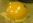 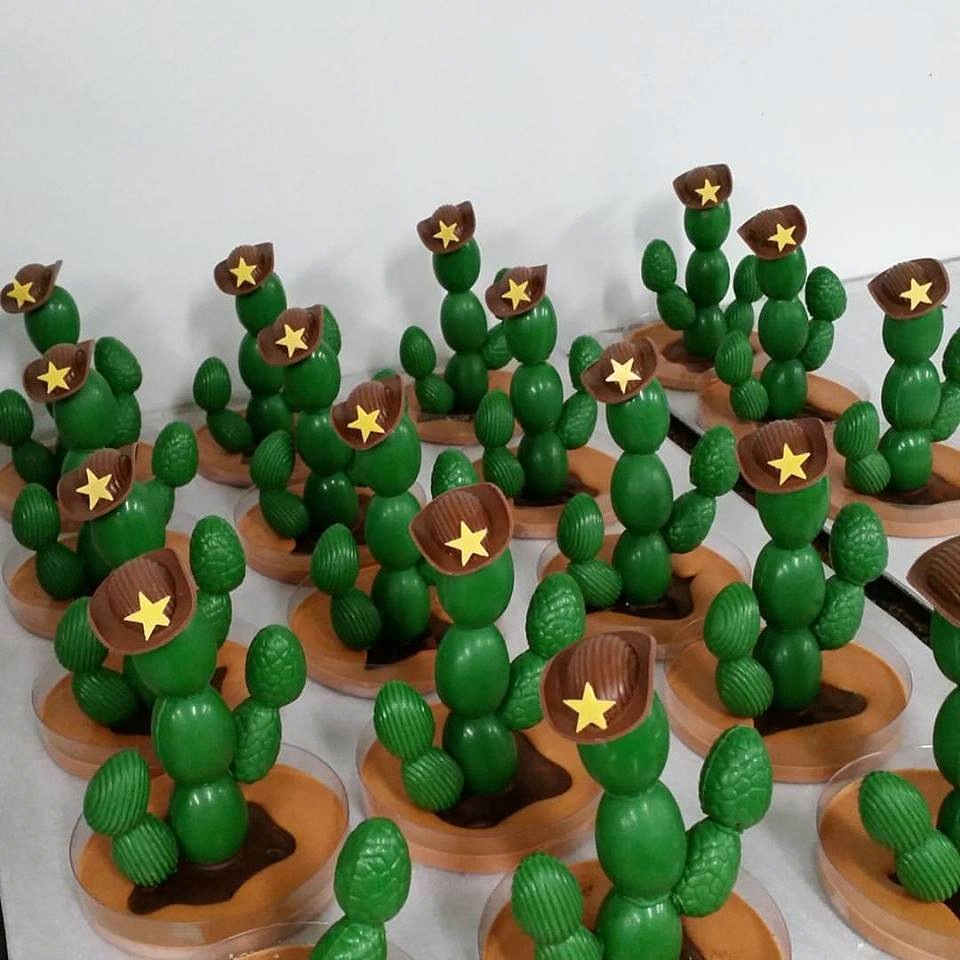 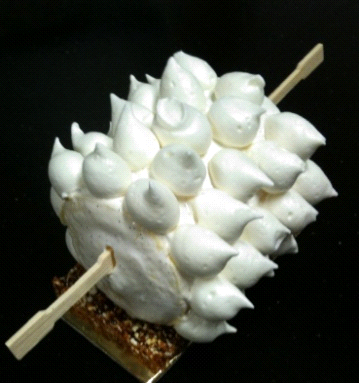 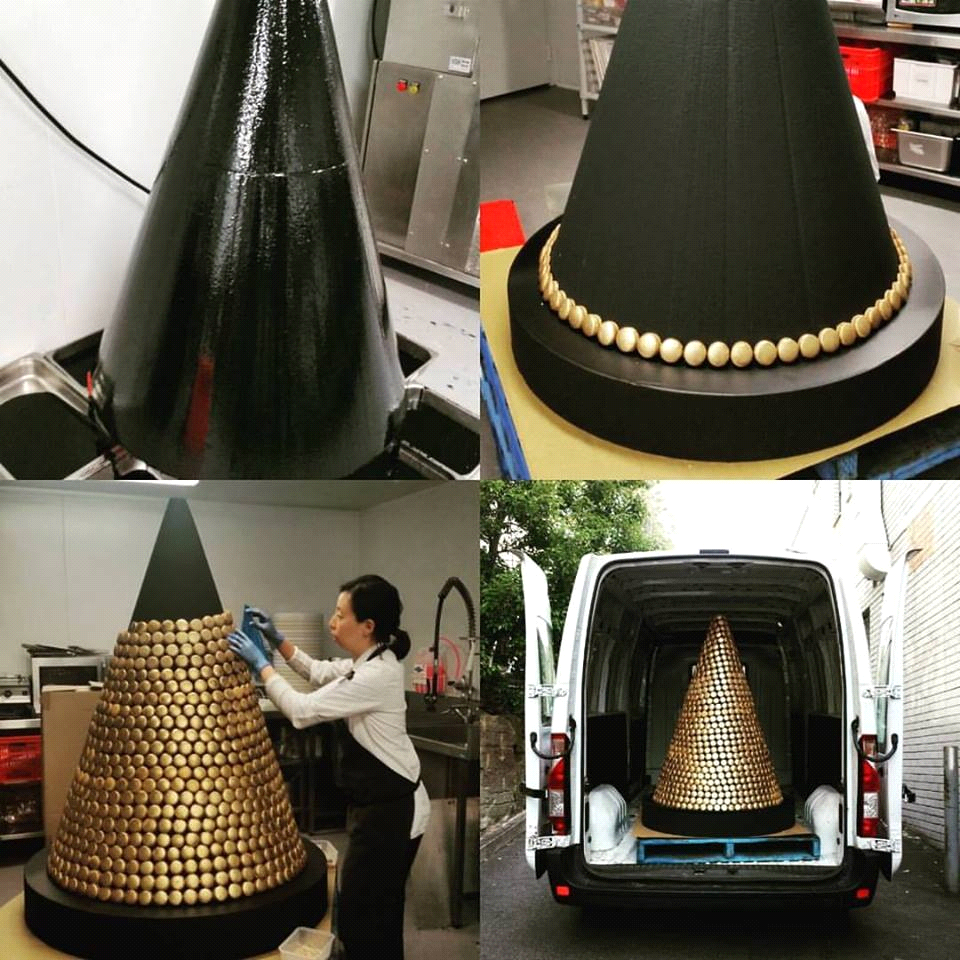 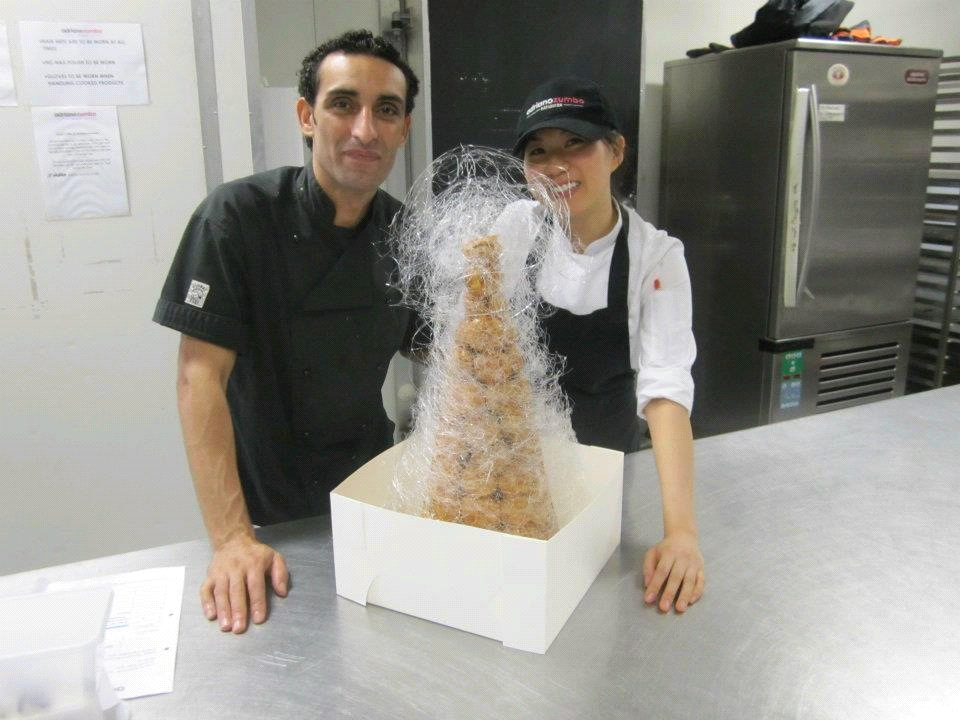 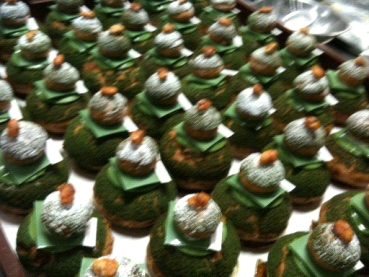 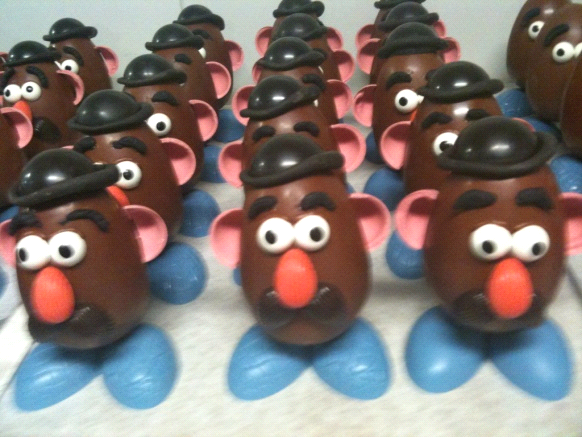 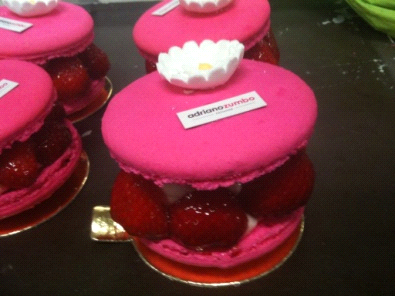 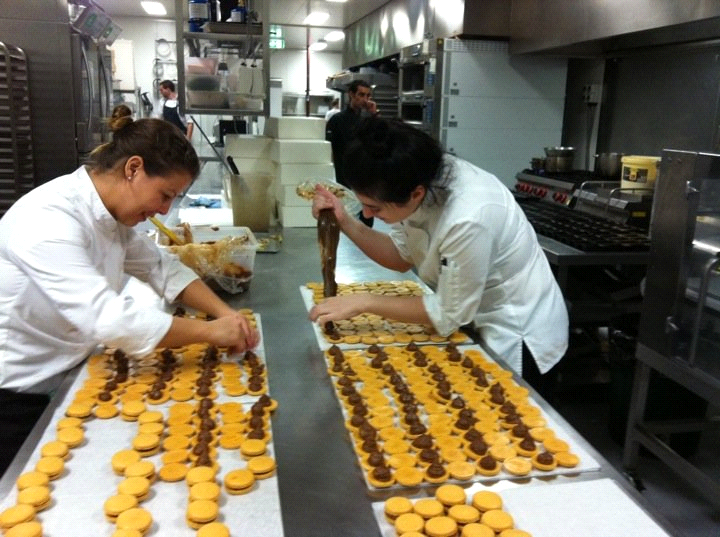 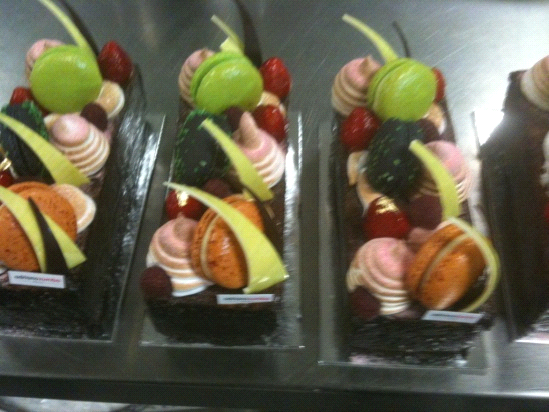 